I.    Answer any TEN of the following questions			                  3x10=30Write a short note on SGDP of Karnataka.What is ‘Kalyana Karnataka’?Mention the functions of Karnataka Finance Commission.State any three goals of Sustainable Development Goals.State the reasons for the low productivity of agriculture in Karnataka. What are the objectives of Karnataka Panchayat Raj Act of 1993?Write a short note on popular health schemes of Karnataka.Mention the features of Sarva Shiksa Abhiyaan (SSA)?Write a short note on IT sector in Karnataka.Expand RGRHCL?Write a short note on status of GST in Karnataka.PART BII   Answer any THREE of the following questions		                  5x3=15Explain the problems of MSMEs in Karnataka.Write a note on reform measures of PDS in Karnataka state.   Briefly discuss the causes of farmer suicides. State the sources of direct and indirect taxes in Karnataka state.PART CII.    Answer any ONE of the following questions		                  15x1=15Discuss the recommendation of “High Power Committee for Redressal of Regional Imbalances in Karnataka.”Explain the poverty alleviation and employment generation programs with special reference to Karnataka.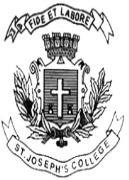 ST. JOSEPH’S COLLEGE (AUTONOMOUS), BANGALORE-27ST. JOSEPH’S COLLEGE (AUTONOMOUS), BANGALORE-27ST. JOSEPH’S COLLEGE (AUTONOMOUS), BANGALORE-27ST. JOSEPH’S COLLEGE (AUTONOMOUS), BANGALORE-27ST. JOSEPH’S COLLEGE (AUTONOMOUS), BANGALORE-27ST. JOSEPH’S COLLEGE (AUTONOMOUS), BANGALORE-27ST. JOSEPH’S COLLEGE (AUTONOMOUS), BANGALORE-27B.A.  - II SEMESTERB.A.  - II SEMESTERB.A.  - II SEMESTERB.A.  - II SEMESTERB.A.  - II SEMESTERB.A.  - II SEMESTERB.A.  - II SEMESTERSEMESTER EXAMINATION: APRIL 2022(Examination conducted in July 2022)SEMESTER EXAMINATION: APRIL 2022(Examination conducted in July 2022)SEMESTER EXAMINATION: APRIL 2022(Examination conducted in July 2022)SEMESTER EXAMINATION: APRIL 2022(Examination conducted in July 2022)SEMESTER EXAMINATION: APRIL 2022(Examination conducted in July 2022)SEMESTER EXAMINATION: APRIL 2022(Examination conducted in July 2022)SEMESTER EXAMINATION: APRIL 2022(Examination conducted in July 2022)ECA   2221 – Karnataka EconomyECA   2221 – Karnataka EconomyECA   2221 – Karnataka EconomyECA   2221 – Karnataka EconomyECA   2221 – Karnataka EconomyECA   2221 – Karnataka EconomyECA   2221 – Karnataka EconomyTime- 2 1/2  hrsTime- 2 1/2  hrs                           Max Marks- 60                           Max Marks- 60                           Max Marks- 60This paper contains 1 printed page and 3 partsPART AThis paper contains 1 printed page and 3 partsPART AThis paper contains 1 printed page and 3 partsPART AThis paper contains 1 printed page and 3 partsPART AThis paper contains 1 printed page and 3 partsPART AThis paper contains 1 printed page and 3 partsPART AThis paper contains 1 printed page and 3 partsPART A